                         ПРОЕКТ                                                         Внесен ВРИП Главы Тутаевскогомуниципального районаС.А.Федоровой                                                           ________________________                                                                                       (подпись)                                                           «___» ____________2021 годО внесении изменений в решение МуниципальногоСовета Тутаевского муниципального района №93-п от 15.04.2021 года «Об утвержденииперечня имущества, подлежащего передачеиз муниципальной собственности Тутаевского муниципального районав собственность Константиновскогосельского поселения»        В  соответствии с Федеральными законами от 06.10.2003 №131-ФЗ «Об общих принципах организации местного самоуправления в Российской Федерации», от 22.08.2004 № 122-ФЗ «О внесении изменений в законодательные акты Российской Федерации и признании утратившими силу некоторых законодательных актов Российской Федерации в связи с принятием Федеральных законов «О внесении изменений и дополнений в Федеральный закон «Об общих принципах организации законодательных (представительных) и исполнительных органов государственной власти субъектов Российской Федерации» и «Об общих принципах организации местного самоуправления в Российской Федерации», Законом Ярославской области  от  08.02.2008  № 7-з «О  порядке  разграничения  муниципального имущества», с учетом письма Администрации Константиновского сельского поселения №849 от 28.05.2021, Муниципальный Совет Тутаевского муниципального  района        РЕШИЛ:Внести следующие изменения в решение Муниципального Совета Тутаевского муниципального района  №93-п от 15.04.2021 года  «Об утверждении перечня имущества, подлежащего передаче из муниципальной   собственности 2.Тутаевского муниципального района в собственность Константиновского сельского поселения» (далее - решение): приложение к решению изложить в редакции приложения к настоящему решению.  2.  Контроль за исполнением настоящего решения возложить на постоянную комиссию Муниципального Совета Тутаевского муниципального района по экономической политике и вопросам местного самоуправления (Кулаков П.Н.).3. Настоящее решение вступает в силу со дня  его подписания.Председатель Муниципального СоветаТутаевского муниципального района				            М.А. ВанюшкинЛИСТ СОГЛАСОВАНИЯЭлектронная копия сдана                            ______________  «____» _________2021 года04-047Специальные отметки (НПА/ПА) _______________Рассылка:ДМИ АТМРПриложение к решению Муниципального СоветаТутаевского муниципального районаот _________________ № _______Перечень имущества, подлежащего передаче из муниципальной собственности Тутаевского муниципального района в собственность Константиновского сельского поселения 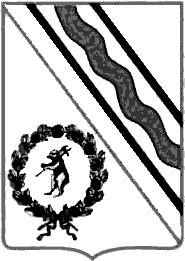 Муниципальный СоветТутаевского муниципального районаРЕШЕНИЕ_________________ № ____ -пг. Туг. ТутаевДолжность, Ф.И.О.,исполнителя и согласующих лицДата и время получения документаДата и время согласования (отказа в согласовании)Личная подпись, расшифровка (с пометкой «Согласовано», «Отказ в согласовании»)ЗамечанияНачальник ОМИ ДМИ АТМР – Е.В. Дедюлина Консультант – юрист ДМИ АТМР –Е.С. ТаракановаИ.о. заместителя  Главы АТМР по имущественным вопросам – директора ДМИ АТМР            А.Е. ПетроваНачальник юриди-ческого отдела                     административно-правового управле-ния АТМР – В.В. Коннов      Управляющий делами  АТМР   -                                   С.В. Балясникова№ п/пНаименование объекта недвижимостиАдрес (местоположение) объекта недвижимости1.Нежилое здание, общей площадью
9 078,9 кв. м., кадастровый номер 76:15:022331:14, в том числе:- нежилое строение, лит. А, общей площадью  2 167,3 кв. м.;- нежилое строение, лит. Б, общей площадью 2 256,3 кв. м.;- нежилое строение, лит. В, общей площадью 773,1 кв. м.;- нежилое строение, лит. Г, общей площадью 263,8 кв. м.;- нежилое строение, лит. Д, общей площадью 3 618,4 кв. м.;- ограждение территории.Ярославская область, Тутаевский район, п. Константиновский, ул. Старостина, д. 132.Водосчетчик, инвентарный номер - 1521690Ярославская область, Тутаевский район, п. Константиновский, ул. Старостина, д. 133.Водосчетчик, инвентарный номер - 1521691Ярославская область, Тутаевский район, п. Константиновский, ул. Старостина, д. 134.Водосчетчик, инвентарный номер - 1521692Ярославская область, Тутаевский район, п. Константиновский, ул. Старостина, д. 135.Водосчетчик, инвентарный номер - 1521693Ярославская область, Тутаевский район, п. Константиновский, ул. Старостина, д. 136.Земельный участок, общей площадью 20723 кв.м., кадастровый номер  - 76:15:022331:2, категория земель: земли населенных пунктов, вид разрешенного использования – для обслуживания ГОБУ ДОД ЯО «Ярославский региональный инновационно - образовательный центр «Новая школа»»Ярославская область, Тутаевский район, п. Константиновский, ул. Старостина, д. 13